УТВЕРЖДАЮ: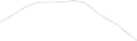 ______Н.П.Соловьева«____»_________20_____План работы методического объединения на 2012/2013 учебный годМетодическая тема МО: «Повышение качества образования» Цель:Создать условия для непрерывного повышения уровня профессиональной компетентности учителей и совершенствования их деятельности, как средство обеспечения качественной реализации образовательных услуг.Задачи:Обеспечение высокого методического уровня проведения всех видов занятий;Повышение профессиональной квалификации учителей;Выявление, обобщение и распространение передового педагогического опыта творчески работающих учителей;Внедрение в учебный процесс учебно-методических и дидактических материалов и программного обеспечения, автоматизированных систем обучения, систем информационного обеспечения занятий, информационно-библиотечных систем;Внедрение ИКТ в учебный процесс.Состав Методического объединенияПлан работы МО на 2012-2013 учебный годЗаседания МО:Список аттестуемых учителей на 2012-2013 учебный годРабота с аттестуемыми учителямиЦель: определение соответствия уровня профессиональной компетентности и создание условий для повышения квалификационной
категории педагогических работниковСписок молодых специалистов на 2012-2013 учебный годУТВЕРЖДАЮ
Директор школы:
	Н.П. СоловьеваПлан работы с молодыми специалистами на 2012/2013 годЦель: учиться быть учителем.Задачи: формировать и воспитывать у молодых учителей потребность в непрерывном образовании, способствовать формированию индивидуального стиля творческой деятельности.График проведения предметных недель№ФИОФИОДолжностьДолжностьЗвание, награждениеЗвание, награждениеПредметПредметЗаведование кабинетомЗаведование кабинетомСтажСтажКатегорияУчастие в МОУчастие в МО1Титова Наталья АркадьевнаТитова Наталья АркадьевнаучительучительБлагодарственно е письмо МО РС/Я/Благодарственно е письмо МО РС/Я/физикафизикаКабинет №7 физикиКабинет №7 физики1111перваяруководительруководитель2Саввинова Елена ДмитриевнаСаввинова Елена ДмитриевнаУчитель, зам. директора по УВРУчитель, зам. директора по УВРисторияисторияперваяЧленЧлен3Винокурова Марфа ПетровнаВинокурова Марфа ПетровнаУчитель, зам. Директора по УВРУчитель, зам. Директора по УВРПочетный работник образования РФ Почетная Грамота МО РС/Я/Почетный работник образования РФ Почетная Грамота МО РС/Я/английский языканглийский язык2525высшаячленчлен4Борисов Дмитрий ДмитриевичБорисов Дмитрий ДмитриевичУчитель, зам. Директора по BPУчитель, зам. Директора по BPПочетная Грамота МО РС/Я/Почетная Грамота МО РС/Я/ИсторияИстория1414высшаячлен Руководитель ТГ «Лингва»член Руководитель ТГ «Лингва»5Парщинцева Анастасия АнатольевнаПарщинцева Анастасия Анатольевнаучительучительрусский   язык и литературырусский   язык и литературы22базоваяЧленЧлен6СоловьевПетр ВладимировичСоловьевПетр Владимировичучительучительосновы безопасности жизнедеятельност иосновы безопасности жизнедеятельност икабинет № 2 ОБЖкабинет № 2 ОБЖ55базоваячленчлен7НиколаеваСветланаГаврильевнаНиколаеваСветланаГаврильевнаучительучительосновы психологииосновы психологии44базоваячленчлен8Борисова Янина БорисовнаБорисова Янина БорисовнаучительучительРусский   язык и литератураРусский   язык и литератураКабинет №3 русский языкКабинет №3 русский язык55втораячленчлен9Васильева Саргылана ПрокопьевнаВасильева Саргылана Прокопьевнаучительучительрусский   язык и литературарусский   язык и литература2525перваячленчлен10Сергеева Дария ГригорьевнаСергеева Дария ГригорьевнаучительучительПочетная  грамота МО РС/Я/Почетная  грамота МО РС/Я/география, историягеография, историяКабинет географииКабинет географии2525перваячленчлен11МосквитинаАннаЮрьевнаУчитель, и.о. зам. директораУчитель, и.о. зам. директорахимия, биологияхимия, биологиякабинет химии и биологии№8кабинет химии и биологии№855сздсздчлен12ТобоноваСаргыланаЕгоровнаучительучительматематикаматематика44базоваябазоваячлен13Ромашова Татьяна ФедоровнаучительучительматематикаматематикаКабинет математикиКабинет математики55втораявтораячлен14Давыдова Марина МихайловнаучительучительЯкутский язык, этика и культура общения, КН РС(Я)Якутский язык, этика и культура общения, КН РС(Я)33СЗДСЗДчлен15Семенов Михаил ИльичучительучительинформатикаинформатикаКабинет информатики №10Кабинет информатики №1022базоваябазоваячлен16ГуляеваТатьяна АлександровнаучительучительАнглийский языкАнглийский язык1010перваяперваячлен17Егоров Сергей АнатольевичучительучительИстория и обществознаниеИстория и обществознание33сздсздчлен18Потапова Светлана СафроновнаУчитель УКПУчитель УКПматематикаматематика3030сздсздчлен19Порядина ЛенаНиколаевнаучитель-совместительучитель-совместителькандидат биолог-х науккандидат биолог-х наукхимияхимия77высшаявысшаячлен20Федорова Кия ДмитриевнаУчитель биологииУчитель биологиибиологиибиологии00базоваябазоваячлен21Владимир ВладимировичУчитель историиУчитель историиисторияистория22базоваябазоваяЧлен22Петрова Любовь ПетровнаУчитель физикиУчитель физикиУчитель физикиУчитель физикиперваяперваячлен23ОсиповаАринаАркадьевнаучительучительбиологиябиология1313перваяперваячленв декретном отпускеТемаСодержаниеРеализацияОтветственныйСроки1. Повышение педагогического мастерства учителей1. Обзор методической литературыЗаседание МОРук. МОоктябрь1. Повышение педагогического мастерства учителей2.Посещение семинаров городского МОв течение года1. Повышение педагогического мастерства учителей3.Курсы подготовки учителейИПКРОЗавучв течение года1. Повышение педагогического мастерства учителей4.Отчеты по темам самообразованияЗаседание МОРук. МОпо графику1. Повышение педагогического мастерства учителей5. Аттестация    учителей /творческий отчет и открытые уроки учителей/Рук.МОдекабрь1. Повышение педагогического мастерства учителей6.Проведение открытых уроковОткрытые урокиРук.МОпо графику1. Повышение педагогического мастерства учителей7.Работа в ТГ по внедрению активных методов обучения в учебный процессЗаседание ТГРук.МОпо графику2. Работа МО по вопросамобщей успеваемости и качества знаний учащихся\1 .Обсуждение        и утверждение календарно-тематических планов учителейЗаседание МОзавучсентябрь2. Работа МО по вопросамобщей успеваемости и качества знаний учащихся\2.   Рассмотрение  основных вопросов федеральных   программ   в области образованияЗаседание МОРук. МОоктябрь2. Работа МО по вопросамобщей успеваемости и качества знаний учащихся\3.Проверка     выполнения учебных программЗавучДекабрь, май2. Работа МО по вопросамобщей успеваемости и качества знаний учащихся\4.Проведение            и анализ административных контрольных работЗавучпо графику2. Работа МО по вопросамобщей успеваемости и качества знаний учащихся\5.Проведение и анализ контрольных работ по предварительной успеваемости, составление ведомостей успеваемости по классамРук. МО,классныеруководителиноябрь, март2. Работа МО по вопросамобщей успеваемости и качества знаний учащихся\7.Тематическое взаимопосещение уроков и их анализЗаседание МОУчителяВ течение года2. Работа МО по вопросамобщей успеваемости и качества знаний учащихся\8. Внедрение в учебный процесс ИКТ и активное освоение мобильного класса на уроках.Заседание МОТГв течение года2. Работа МО по вопросамобщей успеваемости и качества знаний учащихся\9. Проверка техники чтения в 7-9 классахАнализ проверкиУчителялитературы,завучСентябрь февраль2. Работа МО по вопросамобщей успеваемости и качества знаний учащихся\10. Проверка ведения тетрадей для контрольных работ по русскому языкуАнализ проверкиУчителя -предметники,завучдекабрь2. Работа МО по вопросамобщей успеваемости и качества знаний учащихся\11. Проверка наличия и ведения тетрадей для контрольных работ по математикеАнализ проверкиУчителя -предметники,завучноябрь3. Организация и проведение ЕГЭ1. Изучение нормативно- правовых документов по проведению ЕГЭРук. МО, завучв течение года3. Организация и проведение ЕГЭ2. Создание базы данных учащихся желающим сдавать выпускные экзамены в форме ЕГЭЗавучноябрь, корректировка в течение года3. Организация и проведение ЕГЭ3. Создание информационной базы для учителей, учащихся и родителейСтендыЗавуч, учителязаведующиекабинетамив течение года3. Организация и проведение ЕГЭ4. Создание банка текстовых работ для диагностики знаний учащихся по предметамУчителя предметникив течение года3. Организация и проведение ЕГЭ5. Проведение пробных ЕГЭПробное ЕГЭАдминистрация Руководитель МО Классные руководителиОктябрь, декабрь, февраль, апрель3. Организация и проведение ЕГЭ6. Анализ пробных ЕГЭАнализ икорректировкапланаподготовки к ЕГЭ(индивиду альн ые учителей)Заседание МОНоябрь, январь март, апрель4. Организация экзаменов в выпускных классах 19 класс/1. Утверждение экзаменационных билетов (предметы по выбору). В 9 классахварианты билетовЗавуч, учителя -предметникифевраль4. Организация экзаменов в выпускных классах 19 класс/2. Составление базы учащихся для сдачи экзаменов по выборуЗавуч, классные руководителиянварь,корректировка до мая4. Организация экзаменов в выпускных классах 19 класс/3. Проведение предэкзаменационного изложения с элементами сочинения в 9 классахАнализ работ Заседание ТГ учителей РЯ и ЛУчителярусского языка илитературы,завучапрель4. Организация экзаменов в выпускных классах 19 класс/4. Анализ экзаменов в выпускных классахОтчетЗавуч, учителяпроводившиеэкзамениюнь5. Общешкольные мероприятия1. Тематические неделиУчителя= предметники, рук. МОПо графикупредметныхнедель5. Общешкольные мероприятия2. Внутришкольные олимпиады.Учителя - предм., рук. МО5. Общешкольные мероприятия3. Участие в межрегиональном семинаре вечерних школАдминистрация,учителяпредметникиМарт- апрель5. Общешкольные мероприятияМероприятия:- день Знаний;- ДеньУчителя;- День матери;- День народного единства;- Праздник «Осенняя фантазия»;- День Конституции РФ;- Новогодний Бал-Маскарад;- Праздник «День Святого Валентина»- Праздник «Мисс Весна»- Праздник «Якутия, мой край родной!»- День юмора;- День птиц;- День космонавтики;- День Республики Саха (Якутия);- День Победы;-День   славянской   письменности икультуры;- Последний звонок «Прощай, школа!»Качественное проведение внеурочных мероприятийУчителя-предметникисентябрьоктябрьноябрьдекабрьфевральапрельмартапрельапрельмаймаймай6. Работа в кабинетах1. Ведение и оформление необходимой документации по кабинету /перспективный план работы кабинета, инструкции, перечень наглядно-дидактических материалов и т.д./Учителя,заведующиекабинетомв течение года6. Работа в кабинетах2. Оборудование кабинетов пособиями, приборами и материалами.Учителя,заведующиекабинетомв течение года6. Работа в кабинетах4. Создание учебно-методической базы.6. Работа в кабинетах5. Смотр кабинетовКомиссияАпрель октябрь№СодержаниеСрокиОтветственные№1Тема «Итоги 2011-2012 учебного года»1. Утверждение плана работы МО на 2012/2013 учебный год годсентябрьРук.    МО, завуч, директор2. Обсуждение календарно-тематических планов и их утверждениесентябрьРук. МО, завуч3. Поэлементный анализ результатов ЕГЭ за 2011-2012 учебный годсентябрьДиректор, завуч4. Обзор новинок методической литературысентябрьБиблиотекарь, рук.МО№2Тема: «Самообразование - основа совершенствования профессиональной деятельности»1. Составления плана самообразования, выбор темы самообразованияоктябрьРук.МО2. самоанализа урока учителя (обмен опытом)октябрьУчителя высшей категории3.Итоги смотра кабинетовоктябрь№3Тема: «Использование ИКТ на уроках»1. .Создание и использование тестовых заданий на урокахноябрьРук. МО Семенов М.И.2. Анализ итогов пробного ЕГЭноябрьУчителя-предметники№4Тема: «Организация работы в ОУ с отстающими обучающимися» 1. Психологическое сопровождение уроков.декабрьРук. МО Николаева С.Г.2. Использование   методов  дифференцированного   подхода для коррекции пробелов обучающихся.декабрьУчителя-предметники3. Современные    подходы    к    реализации индивидуальных образовательных траекторий учащихсядекабрьУчителя высшей категории№5Тема «Итоги первого полугодия»1. Анализ контрольных работ за I полугодие 2012/2013 уч..годаянварьЗавуч2. Корректировка     календарно-тематических     планов     на II полугодие2009/2010 уч. Года3. Анализ результатов пробного ЕГЭянварьЗавуч, рук.МО№6Тема:    «Особенности организации научно-исследовательской деятельности обучающихся»февральРук.МОТГ учителей биологии химии и геграфии завуч№61 .Проектно-исследовательская деятельность на урокахфевральРук.МОТГ учителей биологии химии и геграфии завуч№62.Анализ открытых уроковфевральРук.МОТГ учителей биологии химии и геграфии завуч№7Тема «Итоги пробного ЕГЭ»апрельРуководитель МО Учителя-предметники№71. Анализ итогов пробного ЕГЭапрельРуководитель МО Учителя-предметники№72. Смотр кабинетовапрельРуководитель МО Учителя-предметники№8Тема «Отчет школьных творческих групп о реализации планов работы за2012-13уч.г».майЗавуч№82. Анализ работы МО за 2010/2011 учебный год.майРук.МО№83. Обсуждение проблемной темы МО на будущий учебный годмайРук.МО№84. Отчет руководителей творческих группмайРукТГ№ФИОДолжностьЗаведование кабинетомстажДействующая категорияПретендуютУчастие в МОСрок аттестации1Соловьев Петр ВладимировичУчитель ОБЖКабинет №25базоваяСЗДчленсентябрь2Тобонова Саргылана ЕгоровнаУчитель математики4базоваяСЗДчленсентябрь3СеменовМихаилИльичУчительинформатикиКабинетинформатики2базоваяСЗДЧленсентябрь4Васильева Саргылана ПрокопьевнаУчитель русского языка и литератур ы25перваяПерваячлендекабрь№ п/пСодержание работысрокиисполнителиПрогнозируемый результат1.Теоретический семинар «Нормативно-правовая база и методические рекомендации по вопросу аттестации»Сентябрь, декабрьзавучОформление документов на аттестацию2.Групповая аттестация для аттестующихся учителей «Анализ собственной педагогической деятельности»декабрьзавучПреодоление затруднений при написании самоанализа деятельности3.Семинар «Анализ и самоанализ урока»сентябрьРуководитель МОпреодоление затруднений при заполнении анализа уроков4.Индивидуальные консультации с аттестующимися педагогамиВ течение годаЗавуч5.Изучение деятельности педагогов, оформление необходимых документов для прохождения аттестацииВ течение годаАдминистрацияЭкспертные заключения для аттестации6.Творческий отчет педагогов, аттестовавшихся педагоговВ течении годазавучУчастие в методических семинарах, педсоветах№ФИОДолжностьПредмет стажКатегорияНаставник1Федорова Кия Дмитриевнаучительбиология0базоваяПорядина Л.Н.2Парщинцева Анастасия Анатольевна учительРусский яхык и литература0базоваяБорисова Я.Б№п/пМероприятиеОтветственныйСроки1.Собеседование с молодым специалистом, выбор куратораЗам. директора по УВР, председатель МОсентябрь2.Занятие 1. Учебный план - программа - тематическое планирование -поурочное планирование. Постановка задач урока (образовательная, развивающая, воспитательная задачи)Зам. директора по УВРСентябрь3.Инструктаж о ведении школьной документацииЗам. директора по УВРСентябрь4.Занятие 2. Методические требования к современному уроку.Председатель МООктябрь5.Организация посещения уроков молодого специалиста куратором с целью оказания ему методической помощиПредседатель МО Завуч по УРВ течение года6.Посещение уроков молодого специалиста членами администрации школы, председателя МОЗам. директора по УРВ течение года7.Посещение учителем уроков творчески работающих учителей.Председатель МО учителейВ течение года8.Посещение молодым учителем открытых уроков в рамках методической и предметной неделиПредседатель МО учителейВ течении года9.Занятие 3. Самоанализ урока.Зам. директора по УРфевраль10.Занятие 4. Организация индивидуальных занятий с различными категориями учащихсяРуководитель МОмарт11Занятие 5. Формы и методы организации внеурочной деятельности12.Подведение итогов работы. Собеседование с учителем. Анкетирование на выявление профессиональных затруднений, определение степени  комфортности учителя в коллективе.Зам. директора по УВРАпрель - майПредметСрокиОтветственныеИсториясентябрьУчителя истории: Борисов Д.Д.;
Васильев В.В. Егоров С.А.Русский язык и литератураноябрьУчителя русского языка и литературы:
Борисова Я.Б.; Васильева СП.;
Парщинцева А.А.ОБЖ, психологии и географиифевральУчителя ОБЖ, психологии и
географии: Соловьев П.В.; Николаева
С.Г.;  Сергеева Д.Г.Английский и якутский языкиМартУчителя английского и якутского
языков: Гуляева Т.Ф.; Винокурова М.П.;  Давыдова М.ММатематика, физика и информатикаАпрель(декада)Учителя физики информатики и математики: Титова Н.А.; Семенов М.И.; Ромашова Т.Ф.; Тобонова СЕБиология,  химиямайУчителя химии и биологии:
Москвитина А.Ю.; Федорова К.Д.;
Порядина Л.Н.